Komunikat organizacyjny nr 1Ogólnopolskiego Finału Licealiady w Piłce Ręcznej Chłopców Puławy 13-15.06.2023 r.PATRONAT HONOROWY:Prezydent Miasta PuławyZarząd Krajowy Szkolnego Związku SportowegoORGANIZATOR: Lubelski Wojewódzki Szkolny Związek Sportowy w Lublinie, III Liceum Ogólnokształcące w ZSO nr 2 im. F.D. Kniaźnina w PuławachTERMIN: 13-15.06.2023 r. (termin może ulec skróceniu w przypadku zgłoszenia się mniejszej liczby drużyn)ZGŁOSZENIA ZESPOŁÓW: Zgłoszenia zespołu do zawodów należy dokonać poprzez System Rejestracji Szkół (www.srs.szs.pl) do dnia 29.05.2023r. następnie w dniu przyjazdu na zawody dostarczyć zgłoszenie opieczętowane i potwierdzone podpisem Dyrektora Szkoły i opiekuna zespołu. Prosimy także o wcześniejsze zgłoszenie do organizatora. Liczba zgłoszeń może skutkować skróceniem terminu zawodów. Zakładany termin przewidziany jest na 16 uczestniczących zespołów. Do 29.05.2023 należy dokonać wpłaty wpisowego w wysokości 300 złotych na nr konta Lubelskiego Wojewódzkiego Szkolnego Związku Sportowego ul. Al. Zygmuntowskie 5, 20-101 Lublin, nr konta PKO BP 27 1020 3176 0000 5302 0280 4623 tytuł przelewu: Ogólnopolski Finał Licealiady w Piłkę Ręczną Chłopców 2023 – nazwa szkoły.LOSOWANIE GRUP I SYSTEM GRYW zależności od liczby zgłoszonych drużyn (szkół) system gry zostanie przekazany w komunikacie nr 2 i przesłany do zainteresowanych szkół.MIEJSCE ZAWODÓW: Hala „ Grupa Azoty Arena” ul. Lubelska 59 PuławyUCZESTNICTWO: W Finale udział biorą mistrzowie województw na rok szkolny 2022/2023 lub za zgodą właściwego Zarządu Wojewódzkiego SZS – wicemistrz województwa, gdy mistrz województwa nie może uczestniczyć w zawodach. Wszyscy zawodnicy– chłopcy uczęszczają do jednej szkoły (roczniki 2003 i młodsi), która została Mistrzem Województwa w roku szkolnym 2022/2023Obowiązuje imienne zgłoszenie z Systemu Rejestracji Szkół potwierdzone przez Dyrektora Szkoły i opiekuna oraz ważna legitymacja szkolna.Wpisowe w wysokości 300,00 zł od zespołu.WERYFIKACJA I ODPRAWA TECHNICZNA:W dniu 13.06.23 r. w hali sportowej (godzina będzie podana w komunikacie nr 2). Podczas weryfikacji przedstawiamy zgłoszenie podpisane przez dyrektora szkoły i ważne legitymacje szkolne.  NOCLEGI:Organizatorzy nie zapewniają zakwaterowania i wyżywienia. Każda ekipa organizuje sobie pobyt i pokrywa koszty zakwaterowania i wyżywienia we własnym zakresie. Organizatorzy służą pomocą w organizacji pobytu.  Przykładowa baza noclegowa:Bursa Puławy ul. Norwida 8A tel. (81) 886-37-03 (70 złotych osobo-dzień z pełnym wyżywieniem)Hotel OSKAR Puławy ul. Dęblińska 1 +48 570-220-224 (koszt ustalany jest dla grup zorganizowanych indywidulanie, proszę kontaktować się z hotelem).ZAŁOŻENIA TECHNICZNO-ORGANIZACYJNE: Czas gry zostanie ustalony na podstawie liczby zgłoszeń. Pozostałe – przepisy wg zasad obowiązujących w ZPRP. Obowiązują jednolite stroje sportowe z numerami na koszulkach. NAGRODY: Każdy zespół otrzyma puchar i dyplom, 3 najlepsze zespoły otrzymują medale, Nagrody indywidualne dla najlepszych zawodników (król strzelców, najlepszy bramkarz, MVP turnieju), Nagrody rzeczowe dla najlepszego zawodnika zespołu,Nagrody rzeczowe dla trenerów.SPRAWY RÓŻNEW przypadku zgłoszenia małej liczby drużyn turniej może zostać skrócony lub odwołany.  Po 29.05.2023r, do zgłoszonych drużyn zostanie wysłany komunikat końcowy zawierający szczegółowe informacje dotyczące Ogólnopolskiego Finału Liealiady w Piłkę Ręczną Chłopców 2023.Kontakt do organizatorów: Piotr Pezda – 608-089-788Artur Witkowski – 578-569-369 Ze sportowym pozdrowieniem 
Organizatorzy 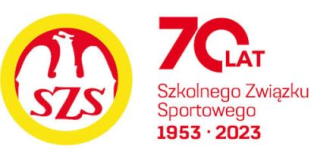 